Njemački jezik6.5.2020.HAUSTIERE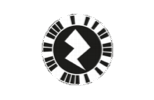 POGLEDAJ SLIKU. TKO JE NA SLICI?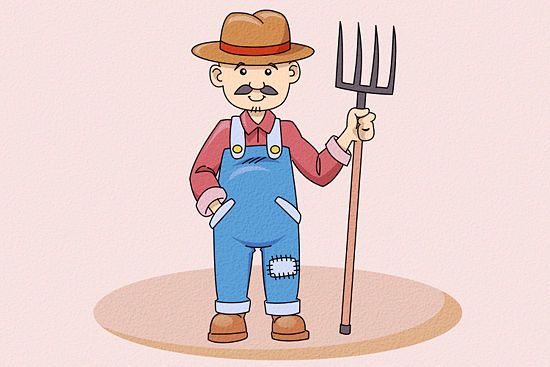 NACRTAJ I NAPIŠI U SVOJU BILJEŽNICU.DER BAUER 	– 	SELJAK/RATARPOGLEDAJ SLIKU. ŠTO VIDIŠ? RECI.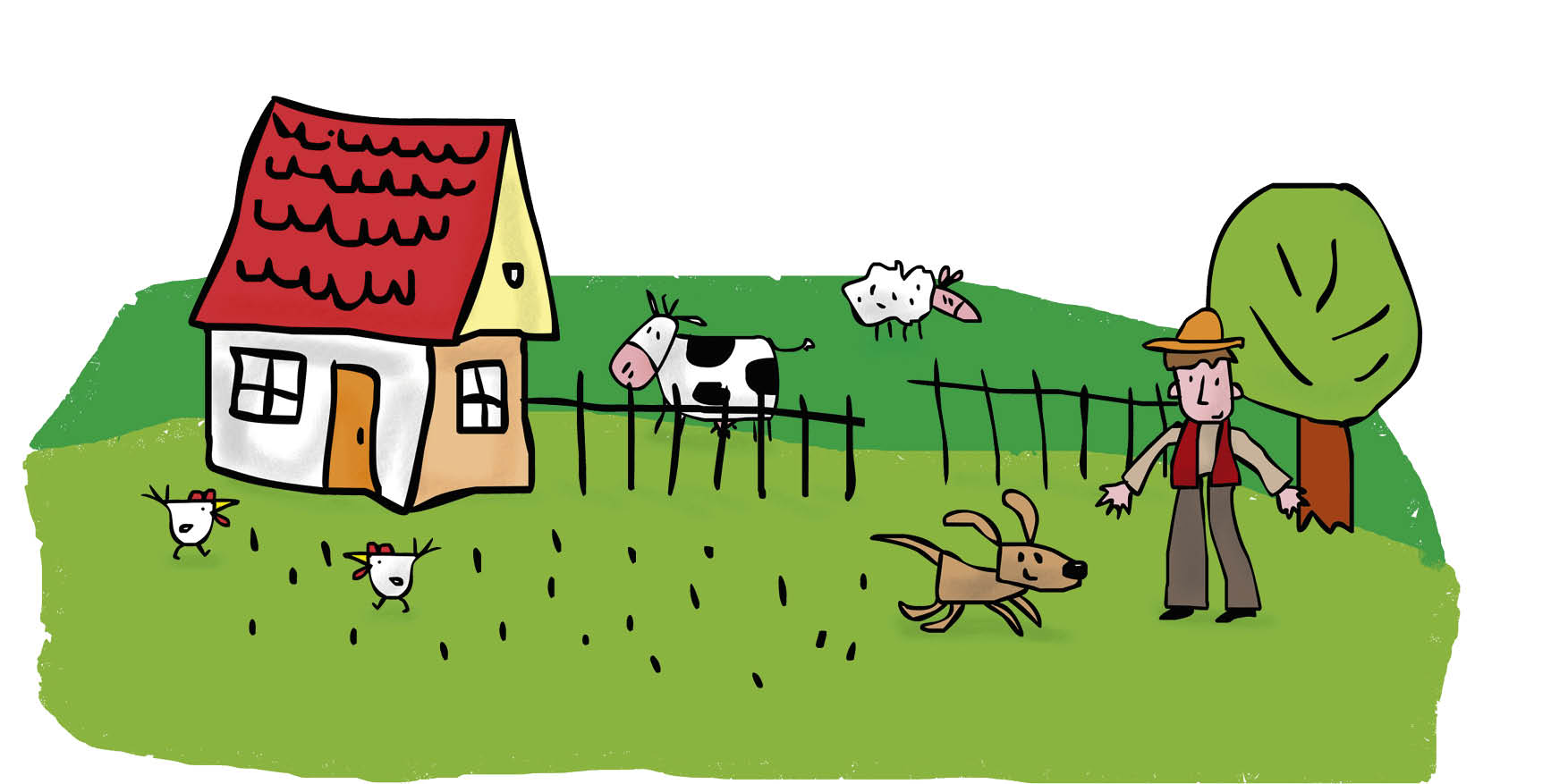 E-SFERA: POGLEDAJ I POSLUŠAJ: DER HUND BINGO
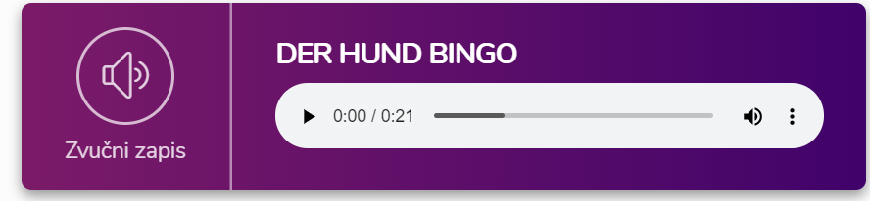 POGLEDAJ SLIKU I POSLUŠAJ. 
KAKO SE ZOVE PAS? 
RECI: DER HUND HEIßT…..POSLUŠAJ PONOVNO I PONOVI NAGLAS. (X2)RADNA BILJEŽNICA STR. 59POVEŽI.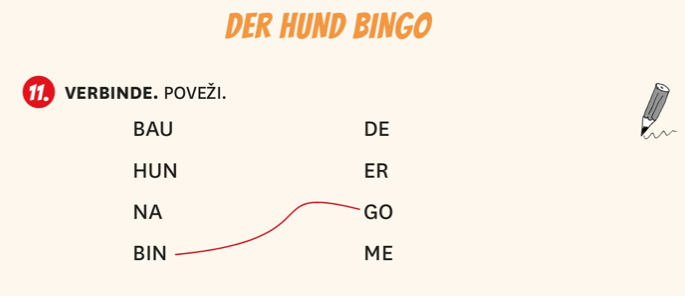 E-SFERA: POGLEDAJ I POSLUŠAJ: DAS LIED „DER HUND BINGO“
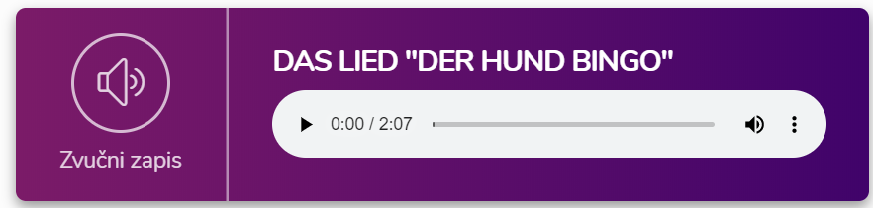 POSLUŠAJ.
POSLUŠAJ JOŠ JEDNOM. PJEVAJ RADNA BILJEŽNICA STR. 59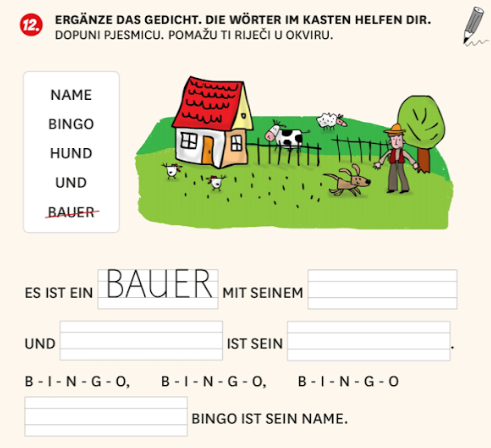 DOPUNI PJESMICU. RIJEČI U OKVIRU TI POMAŽU.POSLUŠAJ PJESMICU JOŠ JEDNOM I PROVJERI.ES IST EIN BAUER MIT SEINEM HUND
UND BINGO IST SEIN NAME
B-I-N-G-O, B-I-N-G-O, B-I-N-G-O
UND BINGO IST SEIN NAMEE-SFERA: POGLEDAJ I POSLUŠAJ: KARAOKE ZUM LIED „DER HUND BINGO“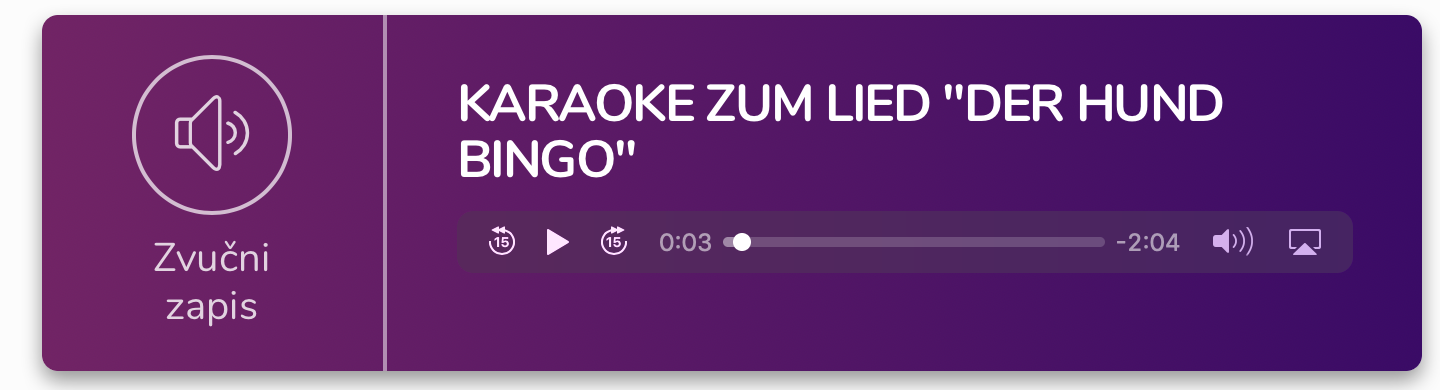 POKUŠAJ SAMOSTALNO PJEVATI 